Year 3- Plant Food Production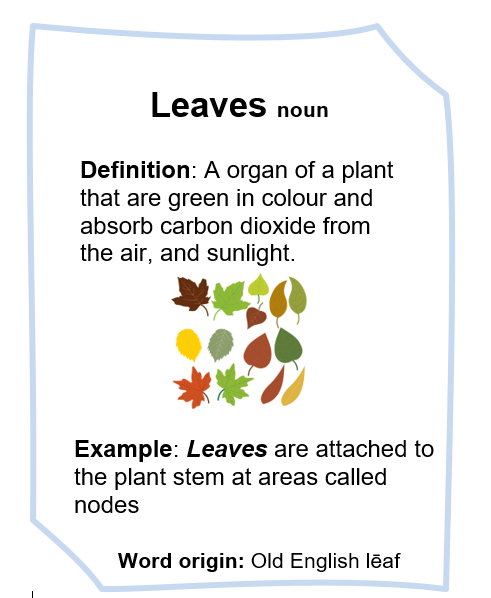 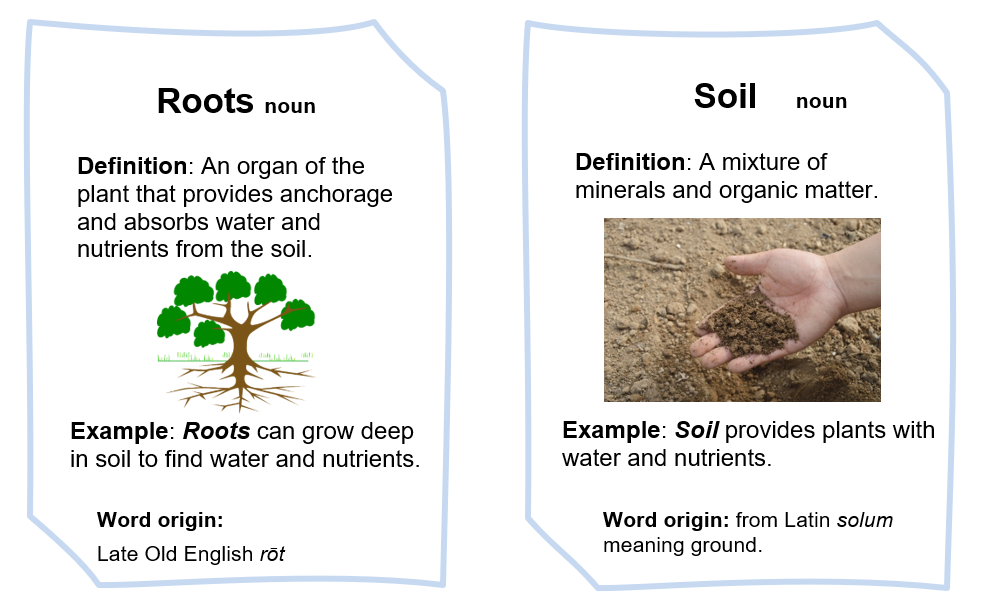 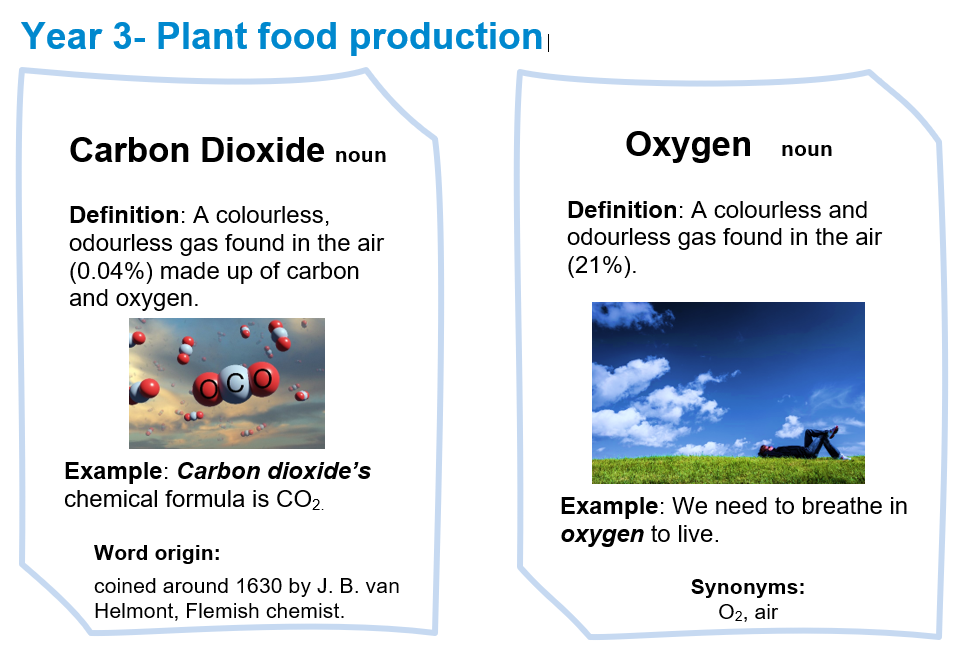 Carbon dioxideA colourless odourless gas found in the air (0.04%) made up of carbon and oxygen. OxygenA colourless and odourless gas found in the air (21%)RootsAn organ of a plant that provide anchorage and absorb water and nutrients from the soilSoilA mixture of minerals and organic matterLeavesAn organ of a plant that are green in colour and absorb carbon dioxide from the air as well as sunlight.